ASENDIPLAANJärva valdKäsukonna külaKÄSUKONNARISTI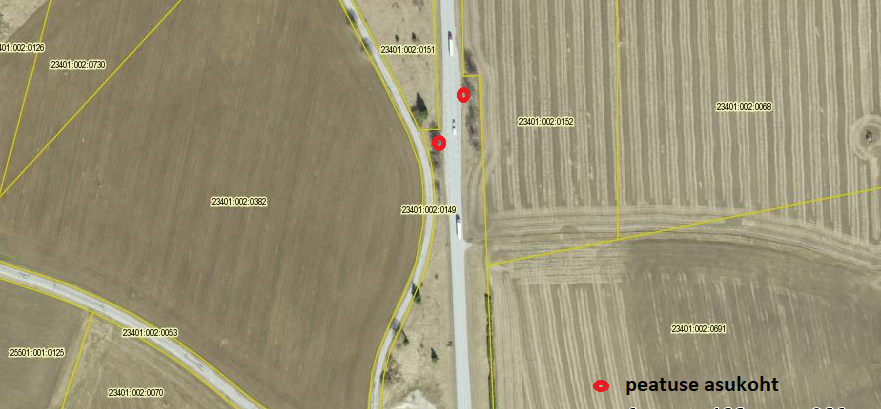 Asendiplaani koostas:Kaido KrauseKoigi-Imavere piirkonnajuht